「ＱＭＳ※¹及びＧＶＰ※²に関する省令教材」とは各省令の必要性、要求事項を実践することによるメリットを説明した事業者用の教育訓練文書。１．現　状新規の業許可取得時には、業務上のポイントを記載した簡易な資料を提供しているが、既存の事業者に対して各省令の要求事項をわかりやすく示した資料がない。２．取り組み：既存の事業者が各省令の理解を深めるための教材を作成〇 既存の事業者が省令に対する理解を深められるよう、・各省令の要点を抽出し説明。・各省令の要求事項が必要な理由を説明。・各省令の要求事項を遵守することにより生じるメリットを記載。・各省令の要求事項を図示し、イメージしやすいように作成。〇 新規の事業者も利用できるように配慮。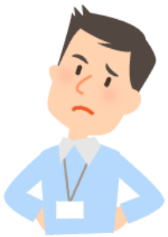 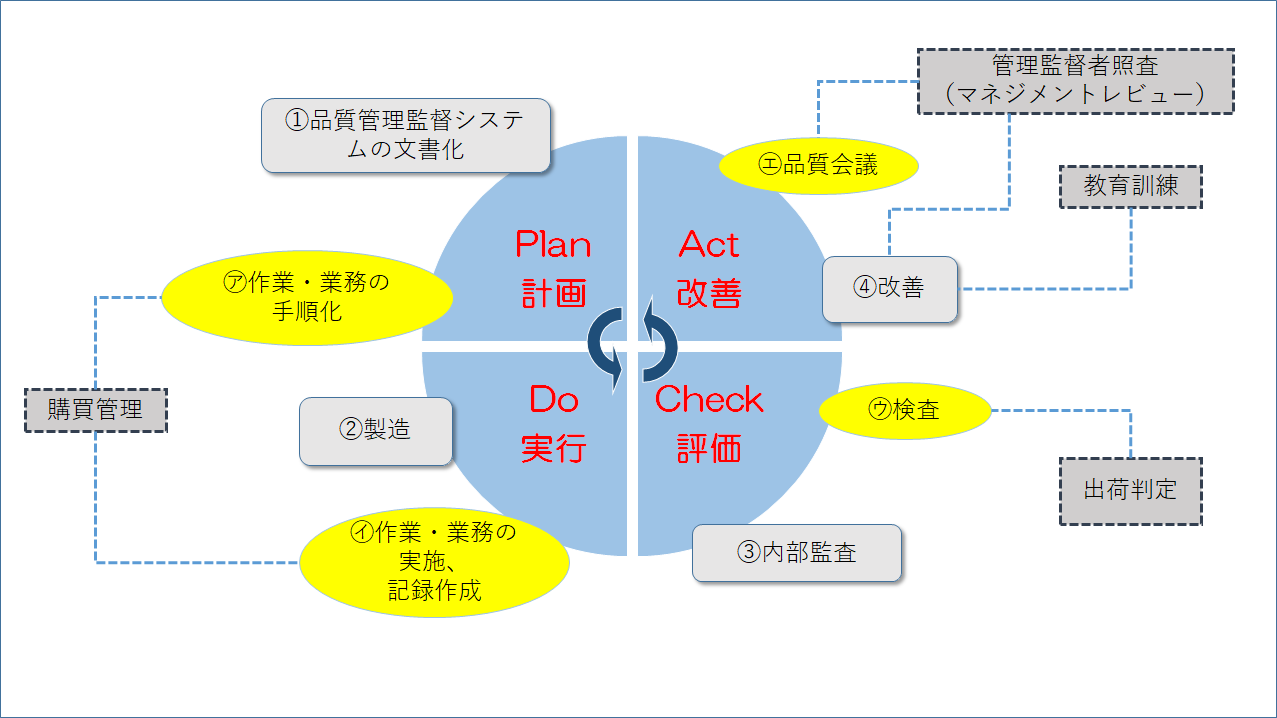 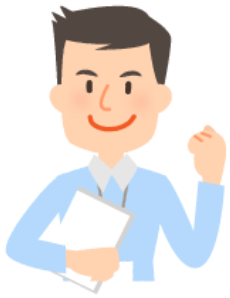 医療機器製造販売後安全管理業務手順書モデルとは第三種医療機器製造販売業者向けに作成したＧＶＰ手順書のモデル。１．現　状○本府の手順書モデルは平成１６年に作成した後改訂しておらず、現省令を網羅していない。○ 平成２８年度に当部会で作成した「ＧＶＰ省令に基づく安全確保業務に係る解説書」は、ＧＶＰ省令の大部分を網羅しているが、そのまま手順書として利用することができない。２．取り組み：現省令に対応し、かつ事業者が使用しやすくなるよう手順書モデルを改訂○ 事業者がすぐに手順書として使用できるよう構成し、必要な省令要求事項を網羅。○ 詳細や様式記載例は「ＧＶＰ省令に基づく安全確保業務に係る解説書」とリンク。○ 業務を行う上での注意点等をアドバイスとして手順書内に記載。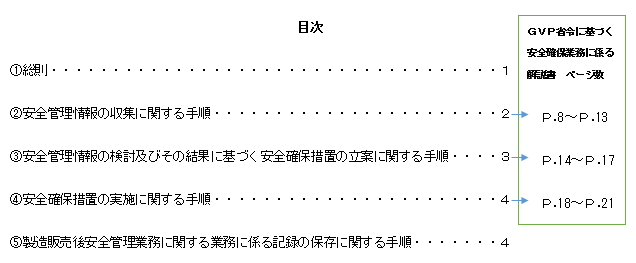 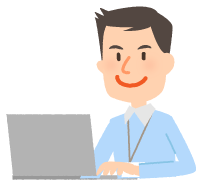 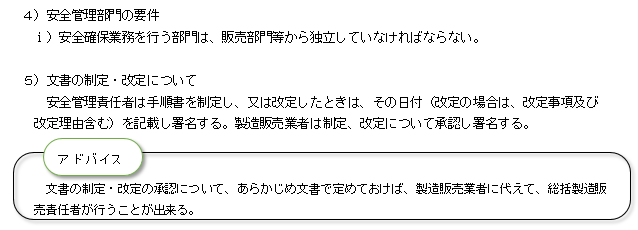 今後の予定○ 各成果物の周知① 関係団体へ通知　② 本府のホームページに掲載　③ 講習会の開催（令和２年３月予定）○ 各成果物の検証：調査時等に事業者から意見を聞き取り、今後の改訂の参考とする。次年度の取り組み　～ 品質・有効性・安全性の確保のために ～○ 品質管理監督システム基準書モデルの見直し　 令和元年度中に予定されているＱＭＳ省令改正に対応すべく、「品質管理監督システム基準書モデル」を見直すことで、事業者の改正ＱＭＳ省令への適切な理解と対応を支援する。